                                                                                                               ПРОЕКТ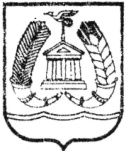 АДМИНИСТРАЦИЯ ГАТЧИНСКОГО МУНИЦИПАЛЬНОГО РАЙОНАЛЕНИНГРАДСКОЙ ОБЛАСТИПОСТАНОВЛЕНИЕОт							                                           №  	С учетом положений Федерального закона от 25.12.2008 № 273-ФЗ "О противодействии коррупции", Указа Президента Российской Федерации от 08.07.2013 № 613 «Вопросы противодействия коррупции», областного закона Ленинградской области от 20.12.2020  № 7-оз «Об отдельных вопросах реализации законодательства в сфере противодействия коррупции гражданами, претендующими на замещение должности главы местной администрации по контракту, муниципальной должности, а также лицами замещающими указанные должности», в соответствии с Уставом Гатчинского муниципального района, ПОСТАНОВЛЯЕТ:1. Внести следующие   изменения в  постановление администрации Гатчинского муниципального района  от 26.12.2016 № 6307 «Об утверждении Порядка размещения сведений о доходах, расходах, об имуществе и обязательствах имущественного  характера   муниципальных служащих и членов их семей  в информационно-телекоммуникационной сети «Интернет» на официальном сайте администрации Гатчинского муни-ципального района и предоставления этих сведений общероссийским средствам массовой информации для опубликования»: Из наименования постановления, в пункте 4 и пункте 5 постановления   после слов «на официальном сайте» исключить слово «администрации». В приложении к постановлению из наименования приложения, в пункте 1 и п.п б пункта 5 после слов «на официальном сайте» исключить слово «администрации».          2.  Дополнить Порядок размещения сведений о доходах, расходах, об имуществе и обязательствах имущественного характера  муниципальных служащих и членов их семей в информационно-телекоммуникационной сети «Интернет» на официальном сайте Гатчинского муниципального района и представления этих сведений общероссийским средствам массовой информации для опубликования  пунктом следующего содержания: «2.1 Глава администрации Гатчинского муниципального района, замещающий должность по контракту,  представляет копии справок о доходах, расходах, об имуществе и обязательствах имущественного характера с отметкой о приеме справки аппаратом Губернатора и Правительства  Ленинградской области, в отдел кадров и наград администрации Гатчинского муниципального района не позднее 30 апреля года, следующего за отчетным, для размещения в информационно-телекоммуникационной сети «Интернет» на официальном сайте Гатчинского муниципального района.».3. Настоящее постановление вступает в силу с даты официального  опубликования в газете «Гатчинская правда» и подлежит размещению на официальном сайте Гатчинского муниципального района.Глава администрацииГатчинского муниципального района                                           Л.Н.НещадимПутинцева Т.Н.О внесении изменений в постановление администрации Гатчинского муници-пального района от 26.12.2016 № 6307 «Об утверждении Порядка размещения сведений о доходах, расходах, об имуществе и обязательствах имущественного характера  муниципальных служащих и членов их семей  в информационно-телекоммуника-ционной сети «Интернет» на официальном сайте администрации Гатчинского муни-ципального района и предоставления этих сведений общероссийским средствам массовой информации для опубликования»